2021年度「国内ダンス留学＠神戸」7期　応募用紙　※6/21 17:00必着この用紙はコピーして保管しておいてください。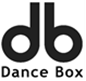 フリガナ性別性別性別顔写真を貼ってください。氏名顔写真を貼ってください。住所〒〒〒〒〒顔写真を貼ってください。連絡先電話番号携帯番号携帯番号FAX番号FAX番号FAX番号連絡先E-mail アドレスE-mail アドレスE-mail アドレスE-mail アドレスE-mail アドレスE-mail アドレス生年月日　年　　　　　　月　　　　　日生まれ（　　　　　歳）　年　　　　　　月　　　　　日生まれ（　　　　　歳）　年　　　　　　月　　　　　日生まれ（　　　　　歳）　年　　　　　　月　　　　　日生まれ（　　　　　歳）　年　　　　　　月　　　　　日生まれ（　　　　　歳）　年　　　　　　月　　　　　日生まれ（　　　　　歳）面接NG日時応募動機（300字程度）ダンス経歴備考欄※記入いただいた個人情報は、本企画のために使用します。また、今後のプログラム等のご案内に使用させていただきます。今後のご案内を希望されない場合はチェック欄にチェックをお付けください。※記入いただいた個人情報は、本企画のために使用します。また、今後のプログラム等のご案内に使用させていただきます。今後のご案内を希望されない場合はチェック欄にチェックをお付けください。※記入いただいた個人情報は、本企画のために使用します。また、今後のプログラム等のご案内に使用させていただきます。今後のご案内を希望されない場合はチェック欄にチェックをお付けください。※記入いただいた個人情報は、本企画のために使用します。また、今後のプログラム等のご案内に使用させていただきます。今後のご案内を希望されない場合はチェック欄にチェックをお付けください。※記入いただいた個人情報は、本企画のために使用します。また、今後のプログラム等のご案内に使用させていただきます。今後のご案内を希望されない場合はチェック欄にチェックをお付けください。□希望しない□希望しない